INDICAÇÃO Nº 3160/2017“Sugere ao Poder Executivo Municipal o conserto da guia e/ou sarjeta, localizada na Rua Cristina Caetano Machado, 1043, no Bairro Jardim Santa Rita de Cássia, neste município.”Excelentíssimo Senhor Prefeito Municipal, Nos termos do Art. 108 do Regimento Interno desta Casa de Leis, dirijo-me a Vossa Excelência para sugerir que, por intermédio do Setor competente, providencie o conserto da guia, sarjeta, localizada na Rua Cristina Caetano Machado, 1043, no Bairro Jardim Santa Rita de Cássia, neste município.Justificativa: Atendendo a solicitação de munícipes e moradores da referida rua solicitando providência quanto ao conserto da guia e/ou sarjeta, que se encontram quebradas próximo ao bueiro. Portanto solicito com URGÊNCIA o serviço supracitado.Plenário “Dr. Tancredo Neves”, em 24 de Março de 2017.Ducimar de Jesus Cardoso“Kadu Garçom”-Presidente-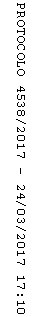 